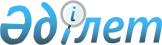 Аудандық мәслихаттың 2022 жылғы 30 желтоқсандағы № 199 "2023-2025 жылдарға арналған Қызылжар ауылдық округ бюджетін бекіту туралы" шешіміне өзгерістер мен толықтырулар енгізу туралыАқтөбе облысы Ырғыз аудандық мәслихатының 2023 жылғы 22 мамырдағы № 26 шешімі
      ШЕШТІ:
      1. Аудандық мәслихаттың 2022 жылғы 30 желтоқсандағы № 199 "2023-2025 жылдарға арналған Қызылжар ауылдық округ бюджетін бекіту туралы" шешіміне мынадай өзгерістер мен толықтырулар енгізілсін:
      1-тармақ жаңа редакцияда жазылсын:
      "1. 2023-2025 жылдарға арналған Қызылжар ауылдық округ бюджеті тиісінше 1, 2 және 3 қосымшаларға сәйкес, оның ішінде, 2023 жылға мынадай көлемде бекітілсін:
      1) кірістер – 77 698 мың теңге, оның ішінде:
      салықтық түсімдер – 4 015 мың теңге;
      салықтық емес түсімдер – 45 мың теңге;
      негізгі капиталды сатудан түсетін түсімдер – 0 теңге;
      трансферттер түсімі – 73 638 мың теңге;
      2) шығындар – 77 998,9 мың теңге;
      3) таза бюджеттік кредиттеу – 0 теңге, оның ішінде:
      бюджеттік кредиттер – 0 теңге;
      бюджеттік кредиттерді өтеу – 0 теңге;
      4) қаржы активтерiмен жасалатын операциялар бойынша сальдо – 0 теңге, оның ішінде:
      қаржы активтерiн сатып алу – 0 теңге;
      мемлекеттің қаржы активтерін сатудан түсетін түсімдер – 0 теңге;
      5) бюджет тапшылығы (профициті) – -300,9 мың теңге;
      6) бюджет тапшылығын қаржыландыру (профицитін пайдалану) – 300,9 мың теңге, оның ішінде:
      қарыздар түсімі – 0 теңге;
      қарыздарды өтеу – 0 теңге;
      бюджет қаражатының пайдаланылатын қалдықтары – 300,9 мың теңге.".
      4-тармақ жаңа редакцияда жазылсын:
      "4. 2023 жылға арналған Қызылжар ауылдық округ бюджетінде аудандық бюджеттен ағымдағы нысаналы трансферттер түсетіні ескерілсін:
      еңбек ақы төлеуге – 3 402 мың теңге;
      автомобиль жолдарын орташа жөндеуге - 100 мың теңге.".
      Аталған трансферттерінің сомасын бөлу ауылдық округ әкімінің шешімі негізінде айқындалады.".
      2. Көрсетілген шешімнің 1 қосымшасы осы шешімнің қосымшасына сәйкес жаңа редакцияда жазылсын.
      3. Осы шешім 2023 жылғы 1 қаңтардан бастап қолданысқа енгізіледі. 2023 жылға арналған Қызылжар ауылдық округ бюджеті
					© 2012. Қазақстан Республикасы Әділет министрлігінің «Қазақстан Республикасының Заңнама және құқықтық ақпарат институты» ШЖҚ РМК
				
      Ырғыз аудандық мәслихатының төрағасы 

М. Турымов
Аудандық мәслихаттың 2023 жылғы 22 мамырдағы № 26 шешіміне қосымшаАудандық мәслихаттың 2022 жылғы 30 желтоқсандағы № 199 шешіміне 1-қосымша
Санаты
Санаты
Санаты
Санаты
Сомасы (мың теңге)
Сыныбы
Сыныбы
Сыныбы
Сомасы (мың теңге)
Ішкі сыныбы
Ішкі сыныбы
Сомасы (мың теңге)
Атауы
Сомасы (мың теңге)
1
2
3
4
5
І. Кірістер
77 698
1
Салықтық түсімдер
4 015
01
Табыс салығы
656
2
Жеке табыс салығы
656 
04
Меншiкке салынатын салықтар
2 100
1
Мүлiкке салынатын салықтар
240
3
Жер салығы
60
4
Көлiк құралдарына салынатын салық
1 800
05
Тауарларға, жұмыстарға және қызметтерге салынатын iшкi салықтар
1 259
3
Табиғи және басқа ресурстарды пайдаланғаны үшін түсетін түсімдер
1 259
2
Салықтық емес түсiмдер
45
06
Басқа да салықтық емес түсiмдер
45
1
Басқа да салықтық емес түсiмдер
45
4
Трансферттердің түсімдері
73 638
02
Мемлекеттiк басқарудың жоғары тұрған органдарынан түсетiн трансферттер
73 638
3
Аудандардың (облыстық маңызы бар қаланың) бюджетінен трансферттер
73 638
Функционалдық топ
Функционалдық топ
Функционалдық топ
Функционалдық топ
Функционалдық топ
Сомасы (мың теңге)
Кіші функция
Кіші функция
Кіші функция
Кіші функция
Сомасы (мың теңге)
Бюджеттік бағдарламалардың әкімшісі
Бюджеттік бағдарламалардың әкімшісі
Бюджеттік бағдарламалардың әкімшісі
Сомасы (мың теңге)
Бағдарлама
Бағдарлама
Сомасы (мың теңге)
Атауы
Сомасы (мың теңге)
1
2
3
4
5
6
ІІ Шығындар
77 998,9
01
Жалпы сипаттағы мемлекеттiк қызметтер
44 015,9
1
Мемлекеттiк басқарудың жалпы функцияларын орындайтын өкiлдi, атқарушы және басқа органдар
44 015,9
124
Аудандық маңызы бар қала,ауыл, кент, ауылдық округ әкімінің аппараты
44 015,9
001
Аудандық маңызы бар қала, ауыл, кент, ауылдық округ әкімінің қызметін қамтамасыз ету жөніндегі қызметтер
43 215,9
022
Мемлекеттік органның күрделі шығындары
800
06
Әлеуметтік көмек және әлеуметтік қамсыздандыру
510
1
Әлеуметтік көмек
510
124
Аудандықмаңызы бар қала,ауыл, кент, ауылдық округ әкімінің аппараты
510
003
Мүқтаж азаматтарға үйінде әлеуметтік көмек көрсету
510
07
Тұрғын үй-коммуналдық шаруашылық
4 420
3
Елді мекендерді көркейту
4 420
124
Аудандық маңызы бар қала, ауыл, кент, ауылдық округ әкімінің аппараты
4 420
008
Елді мекендердегі көшелерді жарықтандыру
1 942
009
Елді мекендердің санитариясын қамтамасыз ету
220
011
Елді мекендерді абаттандыру мен көгалдандыру
2 258
08
Мәдениет, спорт, туризм және ақпараттық кеңістік
28 953
1
Мәдениет саласындағы қызмет
28 953
124
Аудандық маңызы бар қала ,ауыл, кент, ауылдық округ әкімінің аппараты
28 953
006
Жергілікті деңгейде мәдени демалыс жұмысын қолдау
28 953
12
Көлік және коммуникация
100
1
Автомобиль көлігі
100
124
Аудандықмаңызы бар қала,ауыл, кент, ауылдық округ әкімінің аппараты
100
045
Аудандық маңызы бар қалаларда, ауылдарда, кенттерде, ауылдық округтерде автомобиль жолдарын күрделі және ағымдағы жөндеу
100
15
Трансферттер
1,3
1
Трансферттер
1,3
124
Аудандық маңызы бар қала, ауыл, кент, ауылдық округ әкімінің аппараты
1,3
044
Қазақстан Республикасының Ұлттық қорынан берілетін нысаналы трансферт есебінен республикалық бюджеттен бөлінген пайдаланылмаған (түгел пайдаланылмаған) нысаналы трансферттердің сомасын қайтару
1,3
ІІІ.Таза бюджеттік кредиттеу
0
Бюджеттік кредиттер
0
ІV. Қаржы активтерімен жасалатын операциялар бойынша сальдо
0
Қаржы активтерін сатып алу
0
V. Бюджет тапшылығы (профициті)
-300,9
VI. Бюджет тапшылығын қаржыландыру (профицитін пайдалану)
300,9
Санаты
Санаты
Санаты
Санаты
Сомасы (мың теңге)
Сыныбы
Сыныбы
Сыныбы
Сомасы (мың теңге)
Ішкі сыныбы
Ішкі сыныбы
Сомасы (мың теңге)
Атауы
Сомасы (мың теңге)
1
2
3
4
5
8
Бюджет қаражаттарының пайдаланылатын қалдықтары
300,9
01
Бюджет қаражаты қалдықтары
300,9
1
Бюджет қаражатының бос қалдықтары
300,9